Publicado en Puerto de la Cruz el 11/03/2019 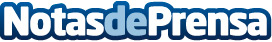 El Hotel Botánico recibe el prestigioso premio ‘TUI Holly’ 2019 durante la feria ITBLa entrega de este galardón, que ha tenido lugar en el marco de la destacada feria alemana, consolida al Botánico entre los 100 mejores hoteles del mundoDatos de contacto:Natalya RomashkoDepartamento de Comunicación e Imagen922 373 841 Ext. 319Nota de prensa publicada en: https://www.notasdeprensa.es/el-hotel-botanico-recibe-el-prestigioso-premio Categorias: Internacional Canarias Turismo Recursos humanos Premios http://www.notasdeprensa.es